FonctionGroupe caractériqtiqueTerminaisonAlcane--aneAlcoolOH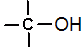 -olAldéhydeCHO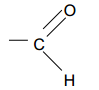 -alCétoneC=O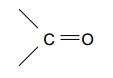 -oneAcide carboxyliqueC=OOH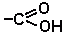 -oïqueAlcèneC=C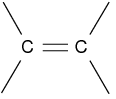 -èneEsterC=OO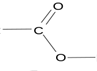 -oateAmineN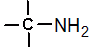 -amineAmideC=ON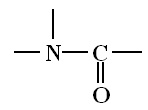 -amide